John Dyer PammentJohn Dyer Pamment, born in Watford in 1891, was the son of Benjamin and Harriet Pamment, who brought up their family at 3 Watford Heath, Oxhey. His father was a railway clerk and there were twelve children in the family, four of whom did not survive to adulthood. By the time of the 1911 census, John was 19 and employed as a butcher’s assistant. He and four of his sibings were still living at home with their parents. John emigrated to Australia, where he enlisted as Gunner 3248 with the Australian Field Artillery. He died on 9 April 1917, aged 26 and is remembered with honour at Queant Road Cemetery, Buissy in France. He is commemorated on the memorial at St Matthew’s Church, Oxhey near his home. 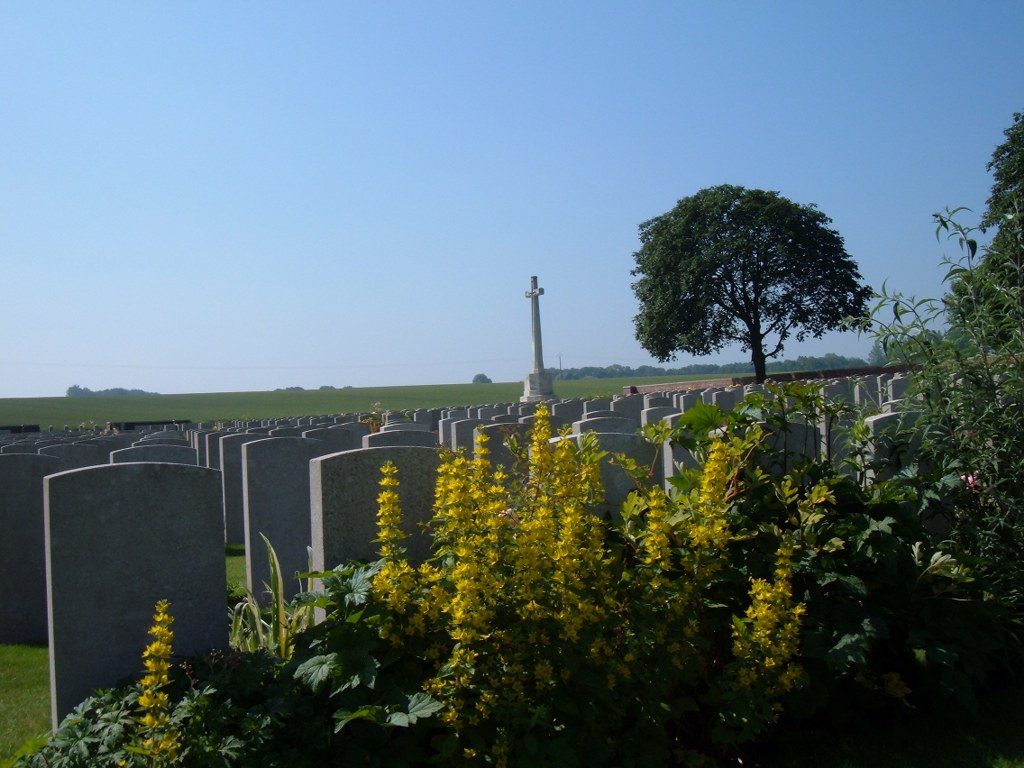 